Styrelsemöte datum: 2018-01-14Närvarande: Janna Larsson, ordförande
Pernilla Wiberg, sekreterareHanna Eriksson, skattmästarinnaPhilip Grabert, ledamotKajsa Johansson, ledamotMarcus Stenlund, suppleantFelix Sjölinder, suppleant
Amanda Treutiger, suppleantJacob Cedergren, ledamotKajsa JohanssonKajsa BergklintGustaf PerssonKalle GudmundsonPaulina MattilaKatarina NordinJessie JatalaFredrik PeterssonSofi SverinHenrik YlipukkiSimon AnderssonCaroline LindbergAndreas JävertJulia ForsbergFrånvarande:Dylan Baban, suppleantSanna Almqvist, vice ordförandeJosefine Schöön, suppleantBodil Skoghammar, ledamot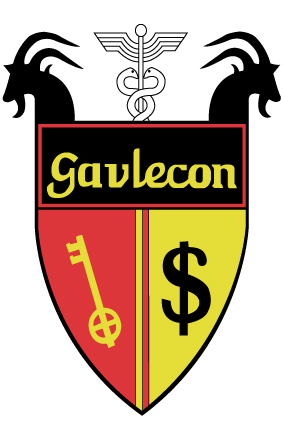 1§ Mötets öppnande Mötet öppnas 13.132§ Mötesformalia Godkännande av kallelse och dagordning: Val av justerare: Pernilla och HannaProtokoll att lägga till handlingarna: 2017-12-043§ Årsmöte 
Årsmötet är den 26 februari, innan dess ska verksamhetsplanen och budget vara klar för i år. Den tidigare styrelsen är snart klara med sin verksamhetsberättelse för det gångna året. 4§ Vinterinspark  Alla i den nya styrelsen ska någon gång under vinterinsparken vara ansvariga på NV tillsammans med en från den tidigare styrelsen.Paus 13.28Mötet återupptas 13.57
Finsittningen är i år flyttat till Slick city, men ska fortsättningsvis vara på kåren.Styrelsen ska presentera sig på finsittningen under insparken. Fredrik ska få hjälp av någon mer i styrelsen att stå i montern under Wintergames.5§ Ansvarig på NVNya styrelsen får vara med någon från den tidigare styrelsen under insparken för att se hur det går till att vara ansvarig under en NV-kväll. De ansvariga ska komma tidigare och regler om vad som gäller allmänt och vad som är bra att tänka på tas upp. 6§ Varningar och tystnad Näringsliv är de som tar beslut om avtal, viktigt är att kolla med dem innan så man inte bryter mot något avtal. Beslut måste även tas hur varningar ska hanteras. 7§ Avslutningsceremonier
Vi beslutar att fortsätta med avslutningsceremonier, och förslaget är att utbildningsutskottet tar över ansvaret för evenemanget, och hela styrelsen hjälper till under själva dagen.8§ Information från och frågor till: Ordförande: Kajsa Johansson
Kajsa har haft överlämning, Kajsa kan inte närvara på finsittningen då styrelsen ska presentera sig. Janna ska ha möte med utlandsstudenterna, och berätta om Gavlecon. Kajsa ska beställa tröjor för styrelsen i år. Vice Ordförande: Kajsa Bergklint
Har haft överlämning. Den 15 februari så är det resursdag med GT tillsammans med ordförande. Sekreterare: Paulina Mattila
Har haft överlämning. Vi går igenom om de olika medlemskapen som finns Skattmästarinna: Katarina Nordin
Har påbörjat överlämning men ska fortsätta efter insparken. Hanna har påbörjat årsavslutet. Ska försöka få fakturor elektroniskt. Originalkvitton behövs, men ta bild på kvitton.Näringsliv: Kalle Gudmundsson och Gustaf Persson
Har fixat nytt avtal med civilekonomerna. Avtalet med Slick City är Gustaf kontaktperson för, och de har ett skriftligt avtal. Utbildning: Sofi Sverin och Henrik Ylipukki
Har haft överlämning. Ska på lansering inför SM i ekonomi i Stockholm.Sexmästeriet: Jessie Jatala och Fredrik Petersson
Har haft överlämning. Fredrik har monter på wintergames under vinterinsparken där de presenterar sitt utskott. Rökmaskinen är fixad, men ismaskinen fungerar inte och en elektriker måste dra om elen om den ska fungera. Även kranen i baren kan inte användas eftersom den läcker. Det blir ingen vinterbal i år. Nya sexmästeriet måste göra alkoholprov med några andra styrelsemedlemmar. Marknadsföring: Simon Andersson och Caroline LindbergHar haft överlämning, och de har gjort klart insparkshäftet. De har som förslag att sälja medlemskap och märken under en dag i skolan. Kontaktia: Julia Forsberg
Har haft överlämning och håller på att sätta ihop en projektgrupp. Klubbhus: Andreas Jävert
Ismaskinen fungerar inte vilket ska försöka lagas.  9§ Övriga frågor Hela styrelsen ska hjälpa sexmästeriet att få folk till NV tidigare. 
Viktigt att söka tillstånd för alkohol och att alla ansvariga vet om det. Ingen alkohol får tas med utanför och ingen får ta med egen alkohol in. 10§ Nästa möte 
Nästa möte blir den 12/2 kl. 16.3011§ Mötets avslutande Mötet avslutas 15.57